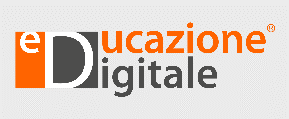 Il/la sottoscritto/a:Nome ……………………………………………………………………………………………………………………………………………………Cognome ………………………………………………………………………………………………………………………………………………Nato/a il ….../……/………….. a …………………………………………………………………………………………………………………,in provincia di (	), residente a ………………………………………..……………..….. Pr. ……….AUTORIZZAdi essere ripreso in registrazioni video, audio e fotografiche, o altri materiali audiovisivi contenenti la propria immagine (anche in primo piano), nome e voce, durante lo svolgimento di attività educative didattiche e progettuali coordinate da questa Istituzione Scolastica, in seno a progetti educational e/o PCTO proposti dal portale EducazioneDigitale.it, dando il pieno consenso alla possibile diffusione delle stesse, sul sito web della scuola, sul portale EducazioneDigitale.it, sul sito del soggetto proponente o su altri siti autorizzati, su stampe e giornalini scolastici, utilizzati esclusivamente per documentare e divulgare le attività della scuola tramite il sito internet di Istituto, pubblicazioni, mostre, corsi di formazione, seminari, convegni e altre iniziative promosse dall'Istituto anche in collaborazione con altri enti pubblici.La presente autorizzazione non consente l'uso dell’immagine in contesti che pregiudichino la dignità personale ed il decoro del soggetto ritratto e comunque per uso e/o fini diversi da quelli sopra indicati. Inoltre, Il titolare tratterà i dati personali per il tempo necessario per adempiere alle finalità di cui sopra.La presente solleva CivicaMente srl società Benefit (amministratrice del portale EducazioneDigitale.it), da ogni responsabilità inerente a un eventuale uso scorretto dei dati personali forniti e delle immagini da parte di terzi.Firme leggibili…………………………………………………… …………………………………………………… Luogo …………………………….…… Data: …… / …… /…………Legislazione vigente riguardante il diritto alla privacy e la pubblicazione di materiale video/fotografico (web incluso). Codice della Privacy 196/2003 e provvedimenti conseguenti D.Lgs. 10 agosto 2018, n. 101 e il prevalente GDPR 679/16. Qualora l'immagine di una persona o dei genitori, del coniuge o dei figli sia stata esposta o pubblicata fuori dei casi in cui l'esposizione o la pubblicazione è dalla legge consentita, ovvero con pregiudizio al decoro o alla reputazione della persona stessa o dei detti congiunti, l'autorità giudiziaria, su richiesta dell'interessato, può disporre che cessi l'abuso, salvo il risarcimento dei danni. Codice Civile - Art. 316 (Esercizio della potestà dei genitori). Il figlio è soggetto alla potestà dei genitori sino all'età maggiore o alla emancipazione. La potestà è esercitata di comune accordo da entrambi i genitori. Il trattamento di dati personali da parte di privati o di enti pubblici economici è ammesso solo con il consenso espresso dell'interessato. Il consenso è validamente prestato solo se è espresso liberamente e specificamente in riferimento ad un trattamento chiaramente individuato e se è documentato per iscritto.